Caveman Challenge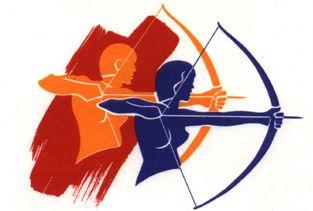 30 November and 1 December 2019$50 Caveman Archery vouchers to be won in the Individual Match Play! Mixed Team event (Compound and Recurve) winners get the Maungakiekie Shield and $100 per team!Rounds Provided:	Saturday:	2x WA 72 Arrow rounds (70m, 60m, 50m, 45m, 35m available)	Sunday: 	Match-Play (Individual and Mixed-Team)For match-play the only divisions will be Open Compound (50m) & Open Recurve/Bare Bow (70m). Juniors and Cadets are most welcome to join into this event - they need to specify this when they enter. No changes on the day.)Venue:	Auckland Archery Club, Maungakiekie/One Tree Hill DomainThis is a registered WA Star tournament.  ANZ dress code applies.Entries to ArcheryOSA.com or Caro Geelen (carrowline@gmail.com)Entry Fees:	$65 (both days) or $35 (Saturday only)		Bank Account # is: 12-3089-0332100-00.    		Please put Surname and Initials in Ref field, and ‘Caveman’ in detailsNo refunds will be given out after the closing date. No cash payments will be taken on the day of shooting. Closing date 20 November 2019 or before if the line is full.  Please advise the tournament organisers (in confidence) if you have any medical condition (e.g. allergies) or require assistance to score.  Your entry will be acknowledged when both form and fee are received. Entry Form: Name: _________________________	Club: ____________________________ANZ Affiliation Number: __________	Email: ________________________________________Mobile: ________________________	Division: 	Recurve	Compound	Bare BowSaturday Distance: 	70m	60m	50m	45m	35m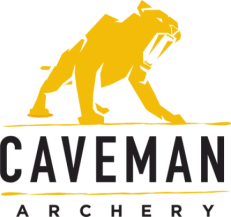 Sunday Distance: 	70m	50mPlease register your Mixed Team on Saturday morningProudly sponsored by Caveman ArcherySchedule:Saturday: 9am Gear Inspection and Mixed-Team Sign-up. Mixed Teams are to follow WA rules (male/female). 9.30am (approx.) 2x WA 72 Arrow rounds (all distances)Sunday:9am (approx.) Individual Match-Play through to medal matches
(For match-play the only divisions will be Open Compound (50m) & Open Recurve/Bare Bow (70m). Juniors and Cadets are most welcome to join into this event - they need to specify this when they enter. No changes on the day.)1.30pm (approx.) Mixed-Team Match-Play
(50m and 70m. Teams pre-registered on the Saturday)